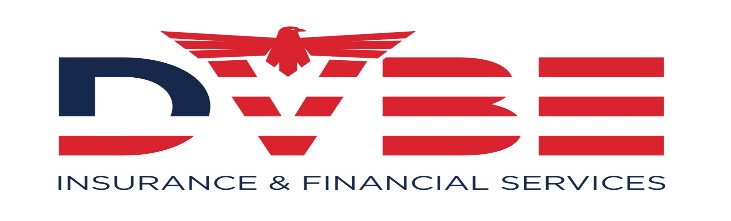 DVBE RISK MANAGEMENT LLC.			